Департамент культуры Воронежской областиГосударственное бюджетное учреждение культуры Воронежской области«Воронежская областная универсальная научная библиотека имени И. С.Никитина»Научно-методический отдел Муниципальные библиотеки области: состояние и перспективы развития кадрового потенциала(по результатам исследования)ВоронежВОУНБ им. И. С. Никитина2016УДК 023.5(470.324)ББК 78. 34(2Рос-4Вор)М 90Печатается по решению редакционно-издательскогосовета ВОУНБ им. И. С. НикитинаПредседатель совета – Л. М. СмирноваРедактор: Ю. М. НененковаСоставитель:И. А. ОдинцоваВерстка: И. А. Одинцова         М 90   Муниципальные библиотеки области: состояние и перспективы развития кадрового потенциала (по результатам исследования) / Воронеж. обл. универс. науч. б-ка им. И. С. Никитина ; сост. : И. А. Одинцова. – Воронеж : ВОУНБ им. И. С. Никитина, 2016. – 19 [6] с.        © ВОРОНЕЖСКАЯ ОБЛАСТНАЯ                                                    УНИВЕРСАЛЬНАЯ НАУЧНАЯ            БИБЛИОТЕКА ИМЕНИ И. С. НИКИТИНА, 2016                                               ВведениеВ 2010 году научно-методическим отделом Воронежской областной универсальной научной библиотеки им. И. С. Никитина было проведено социологическое исследование по теме «Муниципальные библиотеки области: состояние и перспективы развития кадрового потенциала».Полученные в ходе исследования данные подтвердили общероссийскую тенденцию: продолжается старение кадров: 36,7 % – работники старше 50 лет, более половины из них достигли пенсионного возраста. Доля молодежи от общей численности основного персонала составляла 15,5 %, специалистов среднего возраста насчитывалось 47,8 %.По уровню образования был отмечен небольшой процент сотрудников с высшим образованием (26,8 %), в том числе с библиотечным – 9,3 %.Среди общего числа работников муниципальных библиотек более трети (36,8 %) имели среднее специальное библиотечное образование, общее среднее – 8,6 %.Насколько изменилась кадровая ситуация в регионе за изучаемый период (с 2011 по 2015 гг.) покажет данное исследование.Анализ ситуацииЗа последние пять лет наблюдаются значительные преобразования в деятельности и структуре библиотечного дела: происходит трансформация сети, сокращение штатов, изменяется режим работы библиотек.В 2015 году в Воронежской области действовали 826 муниципальных общедоступных библиотек, что на 31 единицу меньше, чем в 2011 году. С каждым годом увеличивается количество библиотек, входящих в структуру культурно-досуговых центров (2011 г. – 303 библиотеки, 2015 г. – 489). Передача библиотек в КДЦ повлекла за собой ряд негативных последствий. Не определен статус публичной библиотеки в составе культурно-досугового учреждения, при формировании штатного расписания снижены должностные категории работников библиотек, практически разрушены механизмы сетевого взаимодействия.В 2015 г. продолжился процесс перевода библиотечных сотрудников на неполный рабочий день. Так, в Каменском муниципальном районе с 01.01.2015 года весь основной персонал библиотек был переведен на 0,5 ставки библиотекаря. Должности заведующих отделами и заведующих филиалами ликвидированы. В Воробьевском районе  на полную ставку работали всего 2 сотрудника (из 22 библиотекарей), в Грибановском – 1 сотрудник (из 44 библиотекарей). Только в библиотеках двух муниципальных районов – Верхнемамонском и Новоусманском, а также в городском округе – г. Нововоронеж все специалисты трудились на полную ставку (2011 – 2015 гг.).Эти негативные изменения не могли не сказаться на кадровом составе специалистов муниципальных библиотек области.Объект исследования – кадровые ресурсы (основной персонал) муниципальных библиотек Воронежской области.Предмет исследования – качественные и количественные характеристики кадровых ресурсов библиотек региона.Цель исследования: выявление основных тенденций, проблем и перспектив динамики кадровой ситуации за пять лет в муниципальных библиотеках Воронежской области.Задачи исследования:оценить уровень образования библиотечных работников;дифференцировать кадровый состав по стажу работы и возрасту;подготовить программу повышения квалификации кадров с учетом возраста, стажа и образовательного уровня библиотекарей.База исследования: муниципальные общедоступные библиотеки Воронежской области.Метод исследования: анализ статистических данных с последующей их обработкой.Исследование является сплошным, кабинетным и носит локальный (региональный) характер.Гипотеза: библиотеки области испытывают острый дефицит в профессионально подготовленных кадрах; кадровая ситуация в муниципальных библиотеках характеризуется крайне низким уровнем притока молодых специалистов, при общем старении всего кадрового состава.По результатам исследования за 2011 – 2015 гг. дана полная и подробная характеристика кадрового состава муниципальных библиотек Воронежской области по численности основного персонала, стажу, возрасту и образованию.Состояние кадров по численности  Таблица 1.                                                                                                                                                                               Как видно из таблицы общее количество сотрудников, работающих в муниципальных библиотеках области, за исследуемый период уменьшилось на 11,6 %, численность основного персонала – на 6,3 %. Сокращение библиотечного персонала происходило вследствие ликвидации малоэффективных библиотечных учреждений и сокращения штатных единиц.                                                        Диаграмма 1.Самое значительное сокращение библиотечных сотрудников можно отметить в тех муниципальных районах, где были закрыты библиотеки (в Калачеевском, Кантемировском, Петропавловском, Подгоренском, Эртильском). В некоторых районах по данному показателю наблюдается относительно стабильная ситуация (в Богучарском, Нижнедевицком, Новоусманском, Острогожском, Рамонском, в Борисоглебском городском округе). Неизменной остается в течение последних пяти лет кадровая ситуация по численности основного персонала в библиотеках Ольховатского муниципального района и городского округа – г. Нововоронеж.Рост числа библиотечных работников произошел в Бобровском муниципальном районе, где были открыты 4 библиотеки в 2012 и 2015 гг.Состояние кадров по стажуАнализ кадрового состава по стажу за исследуемый период показал, что процент специалистов, имеющих значительный библиотечный стаж работы (свыше 10 лет), весьма высок – от 64,4 % до 67,7 %. Рассматривая этот показатель в период с 2011 – 2015 гг., отмечена отрицательная динамика: сокращение данной группы сотрудников на 10,1 %.Высокий процент библиотекарей с большим стажем, с одной стороны, свидетельствует о стабильности кадрового состава библиотеки, с другой стороны, указывает на старение библиотечных кадров. Наиболее высокий процент библиотечных специалистов с большим стажем работы отмечен в Каменском (100,0 %), Панинском (87,9 %) и Терновском (84,6 %) муниципальных районах.Доля специалистов, чей стаж менее 3-х лет, колеблется от 13,0 % до 14,8 %.                                                                                                                                                    Таблица 2.В разрезе муниципальных образований больше всего таких сотрудников наблюдается в Бобровском (31,4%), Богучарском (26,5%), Новоусманском (27,1%) районах. В библиотеках Каменского и Подгоренского районов, а также в городском округе – г. Нововоронеж специалисты с малым стажем и вовсе отсутствуют.Диаграмма 2.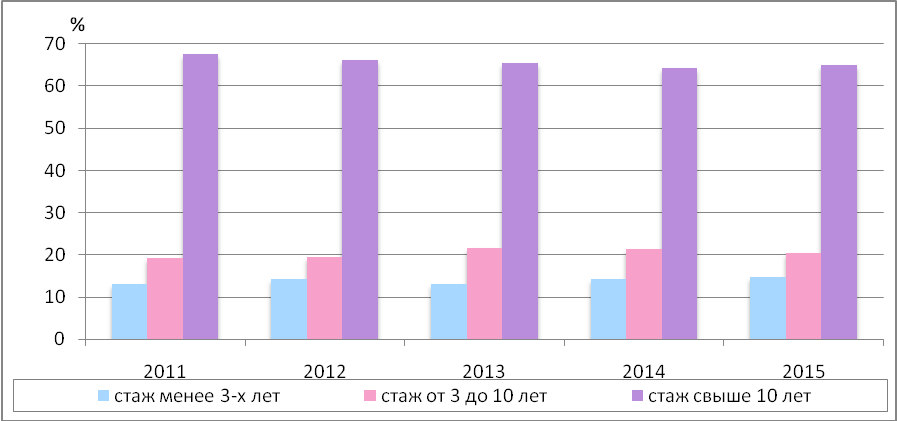 Состояние кадров по возрастуБольшое значение для эффективной работы библиотек имеет сочетание возрастных групп. По классическим пропорциям менеджмента персонала, любая организация, в том числе библиотека, жизнеспособна, если в ней поддерживается равновесие возрастных категорий сотрудников. Анализ возрастных характеристик библиотечного персонала Воронежской области показал, что реальная кадровая ситуация в муниципальных библиотеках региона существенно отличается от идеальной модели.                                                                                                                       Таблица 3.Анализ данных показывает, что в возрастном составе специалистов муниципальных библиотек Воронежской области за исследуемый период (2011–2015 гг.) доминирует средняя группа – от 30 до 55 лет (около 70,0 %). Менее 9,0 % составляет молодежь в возрасте до 30 лет.Ситуация с наличием в библиотеках молодых специалистов вызывает тревогу. Отрицательная динамика наблюдается в Лискинском районе, где доля молодых сотрудников уменьшилась с 19,0 % (2011 г.) до 1,6 % (2015 г.). В Панинском районе – с 13,9 % (2011 г.) до 3,0 % (2015 г.), в Хохольском районе – с 28,6 % (2011 г.) до 4,0 % (2015 г.) В 2015 году по данным статистической отчетности в библиотеках Аннинского, Верхнемамонского, Верхнехавского, Грибановского, Каширского, Лискинского, Нижнедевицкого, Новохоперского, Ольховатского, Панинского, Петропавловского, Подгоренского, Рамонского, Терновского, Хохольского районах работают по одному молодому специалисту. Полностью отсутствуют сотрудники до 30 лет в Каменском (с 2013 года) и Семилукском (с 2014 года) районах. В библиотеке городского округа – г. Нововоронеж такая категория специалистов полностью отсутствует на протяжении многих лет.Небольшая положительная динамика отмечается в ЦБС Богучарского муниципального района, где число молодых специалистов увеличилась за период с 2011 по 2015 годы на 3 человека. Из-за слабого притока молодежи наблюдается старение всего кадрового состава библиотек региона. Доля сотрудников пенсионного возраста за пять лет увеличилась на 23,1 %. В 2015 году в библиотеках Поворинского района работали 40,9 % пенсионеров от общего кадрового состава, Рамонского – 39,4 %, в г. Новоронеже – 50,0 %. Иная ситуация складывается в библиотеках Богучарского, Воробьевского, Новохоперского, Таловского районах, где трудятся менее 15,0 % пенсионеров.Диаграмма 3.Средний возраст библиотекаря в регионе составляет 49 лет.Состояние кадров по образованиюОтносительным показателем качественного состава библиотечных кадров может служить доля библиотекарей с высшим образованием от их общего числа. За анализируемый период работники с высшим образованием составляют одну треть от численности работников основного персонала.Больше всего библиотечных сотрудников с высшим образованием в городских округах: Борисоглебском (81,4 %) и г. Воронеже (71,5 %). В библиотеке Нововоронежа ни один из специалистов не имеет высшего образования. Среди муниципальных районов можно выделить Верхнемамонский, Лискинский, Новоусманский, Россошанский, где доля специалистов с высшим образованием составляет 42,1 %, 41,0 %, 43,7 %, 43,6 % соответственно. В Бобровском, Новохоперском, Петропавловском районах этот показатель в период с 2011 г. по 2015 г. заметно снизился и не превышает 14 %.                                                                                                                       Таблица 4.Самая многочисленная группа библиотечных специалистов имеет среднее профессиональное образование (более 50 % от основного персонала). Однако в последние годы наблюдается постепенное снижение их количества. Если в 2011 г. доля таких специалистов составляла 57,6 %, то в 2015 г. – 56,3 %.Диаграмма 4.В городских округах Борисоглебском и г. Воронеж самый низкий процент специалистов, имеющих среднее профессиональное образование – 18,6 % и 20,3 % соответственно. Достаточно большое число сотрудников с таким образованием отмечается в Бобровском (80,4 %), Богучарском (79,6 %), Бутурлиновском (75,0 %), Калачеевском (75,6 %), Каменском (82,1 %), Павловском (77,4 %), Петропавловском (80,0 %), Репьевском (76,2 %), Хохольском (76,0 %) районах. Фактором, снижающим престиж профессии, является наличие в библиотеках работников со средним общим образованием. Так, в библиотеках муниципальных образований области трудятся 7,6 % сотрудников, окончивших только среднюю школу. В ряде муниципальных районов области число и доля библиотекарей со средним общим образованием растет. В 2015 году самый высокий показатель работников с таким образованием был отмечен в Панинском муниципальном районе, где из 33 библиотечных сотрудников – 10 человек или 30,3 % имеют только среднее общее образование (в 2011 году их доля составляла 25,0 %). Положительно то, что в 2015 году в библиотеках Бутурлиновского, Верхнемамонского, Ольховатского, Острогожского, Репьевского, Хохольского районов области, а также в Борисоглебском городском округе и г. Нововоронеж все специалисты имели высшее и среднее профессиональное образование.Анализ данных показывает, что в библиотеках существует дефицит в высокопрофессиональных кадрах. Доля специалистов с высшим библиотечным образованием постепенно уменьшается, в 2015 году она составила 7,4 % от общего количества сотрудников, относящихся к основному персоналу. В городских округах специалистов, имеющих высшее библиотечное образование, не много – в Борисоглебском всего лишь 7,0 %, г. Воронеж – 11,7 %.В разрезе муниципальных образований ведущее место занимает Россошанский муниципальный район (20,5 %). В Верхнехавском, Воробьевском, Панинском, Поворинском, Репьевском, Терновском и Хохольском районах специалистов с высшим библиотечным образованием нет. Доля специалистов, имеющих среднее библиотечное образование, уменьшилась и составила в 2015 году 31,8 %.Значительную долю специалистов со средним библиотечным образованием имеют библиотеки Верхнехавского (51,7 %), Калачеевского (51,2 %), Каменского (64,3 %), Петропавловского (56,0 %), Подгоренского (55,6 %) муниципальных районов и городского округа – г. Нововоронеж (62,5 %). Меньше всего таких специалистов в библиотеках Борисоглебского городского округа (4,6 %) и городского округа – г. Воронеж (9,4 %), а также в библиотеках  Воробьевского (13,6 %), Рамонского (9,1 %), Хохольского (16,0 %) муниципальных образований.Диаграмма 5.Как видно из диаграммы, количество и доля специалистов со специальным библиотечным образованием в муниципальных библиотеках уменьшается. Меньше всего таких сотрудников в Воробьевском (13,6 %), Рамонском (15,1 %), Хохольском (16,0 %) и в Борисоглебском городском округе (11,6 %).Лидирующие позиции занимают Бутурлиновский (62,5 %), Каменский (67,8 %), Петропавловский (64,0 %), Подгоренский (63,9 %) районы. ЗаключениеПроведенное исследование показало, что за анализируемый период в библиотеках области произошло значительное увеличение количества и доли сотрудников пенсионного возраста, и вместе с этим – старение библиотечного персонала. Остро стоит проблема привлечения, сохранения и закрепления молодых кадров в библиотеках региона.Отмечается высокий уровень образования основного персонала муниципальных библиотек области. Увеличивается доля сотрудников с высшим образованием. При этом наблюдается динамика постепенного снижения числа специалистов с библиотечным  образованием. Число библиотечных работников, не имеющих специального библиотечного образования, превышает количество профессионально подготовленных.Результаты исследования подтвердили выдвинутую гипотезу и наглядно доказали необходимость корректировки системы повышения квалификации кадров, как в плане изменения форм работы, так и в содержании учебных программ с учетом образовательного уровня библиотекарей. Научно-методический отдел ВОУНБ им. И.С. Никитина разработал комплексную программу повышения квалификации для специалистов муниципальных библиотек Воронежской области на 2017 – 2020 гг. с целью организации непрерывного и скоординированного образовательного процесса, повышения уровня профессионального мастерства специалистов городских/сельских библиотек муниципальных районов и городских округов Воронежской области.Кадровый потенциал и профессионализм сотрудников являются главными и решающими факторами устойчивости и развития библиотек.Распределение основного персонала по стажуРаспределение основного персонала по возрастуРаспределение основного персонала по образованию               Специалисты с  библиотечным образованиемРаспределение сотрудников основного персонала по возрасту и образованию (2015 г.)Муниципальные библиотеки области: состояние и перспективы развития кадрового потенциала(по результатам исследования)Редактор: Ю. М. НененковаСоставитель: И.А. ОдинцоваОтветственный за выпуск: Ю. М. НененковаОригинал-макет подготовленнаучно-методическим отделом ВОУНБ им. И.С. НикитинаТираж:  40  экз.Государственное бюджетное учреждение культуры Воронежской области«Воронежская областная универсальная научнаябиблиотека имени И.С.Никитина»Научно-методический отдел; т. 254-51-18.Адрес в Интернете: http://vrnlib.ruE-mail: nmo-nb@rambler.ru. Воронеж, ул. Орджоникидзе, 36.              Год             Показатели 20112012201320142015Численность работников (всего)20201983184417781786Из них:основного персонала15951572154415501495          ГодСтаж2011 2012 2013 2014 2015 До 3 лет208 225 201 221 221 От 3 до 10 лет307 305 334 330 303 Свыше 10 лет1080 1042 1009 999 971 	ГодВозраст2011 г.2012 г.2013 г.2014 г.2015 г.  До 30 лет137131116122104От 30–55 лет1129110110591025986Свыше 55 лет329340369403405               ГодПоказатели20112012201320142015Основной персонал15951572154415501495С высшим образованием557539547579540С высшим библ. образованием141133126124110Со средне-проф. образованием919912884866842Со средне-проф. библ. образованием562528502484476Со средним общим образованием119121113105113                            ПРИЛОЖЕНИЕ                         Численность основного персонала                             ПРИЛОЖЕНИЕ                         Численность основного персонала                             ПРИЛОЖЕНИЕ                         Численность основного персонала                             ПРИЛОЖЕНИЕ                         Численность основного персонала Районы и округа20112012201320142015Аннинский4646454444Бобровский4647474951Богучарский4951524949Бутурлиновский3333343432Верхнемамонский2020202019Верхнехавский3431313029Воробьевский2424242322Грибановский4545444444Калачеевский5050444141Каменский3030302828Кантемировский6060585653Каширский3232323130Лискинский6363636361Нижнедевицкий3232333333Новоусманский4848474748Новохоперский3838353533Ольховатский2424242424Острогожский5858595858Павловский5756575653Панинский3635333233Петропавловский3130262625Поворинский2526252522Подгоренский4545434136Рамонский3333343533Репьевский2422222221Россошанский8178798278Семилукский5452495049Таловский4947474847Терновcкий2929292826Хохольский2828282725Эртильский4844434141г. Воронеж273265256276256Борисоглебский г.о. 4242434443г.Нововоронеж88888Всего:15951572154415501495Районы и округаДо 3 летДо 3 летДо 3 летОт 3 до 10 летОт 3 до 10 летОт 3 до 10 летСвыше 10 летСвыше 10 летСвыше 10 летРайоны и округа20112015+/-20112015+/-20112015+/-Аннинский12+11111-3431-3Бобровский916+7126-62529+4Богучарский513+8129-33227-5Бутурлиновский47+353-22422-2Верхнемамонский43-114+31512-3Верхнехавский43-167+12419-5Воробьевский-8+854-11910-9Грибановский510+51010-3024-6Калачеевский55-86-23730-7Каменский2--25--52328+5Кантемировский55-1316+34232-10Каширский25+363-32422-2Лискинский118-31011+14242-Нижнедевицкий35+225+32723-4Новоусманский513+886-23529-6Новохоперский24+2106-42623-3Ольховатский43-174-31317+4Острогожский76-1714+74438-6Павловский79+21213+13831-7Панинский52-362-42529+4Петропавловский74-333-2118-3Поворинский51-416+51915-4Подгоренский5--5710+33326-7Рамонский36+3104-62023+3Репьевский86-224+21411-3Россошанский128-41823+55147-4Семилукский75-2912+33832-6Таловский16+5185-133036+6Терновcкий12+132-12522-3Хохольский-5+5105-51815-3Эртильский135-81015+52521-4г. Воронеж5337-164967+18171152-19Борисоглебский г.о. 39+695-43029-1г.Нововоронеж---22-66-Всего:208221+13307303-41080971-109Районы и округадо 30 летдо 30 летдо 30 летот 30 до 55 летот 30 до 55 летот 30 до 55 летсвыше 55 летсвыше 55 летсвыше 55 летРайоны и округа20112015+/-20112015+/-20112015+/-Аннинский21-14136-537+4Бобровский86-23236+469+3Богучарский58+33534-197-2Бутурлиновский12+13123-817+6Верхнемамонский-1+11412-266-Верхнехавский31-22220-298-1Воробьевский-3+32216-623+1Грибановский21-13128-31215+3Калачеевский22-4025-15814+6Каменский1--12618-8310+7Кантемировский64-24439-51010-Каширский21-12420-469+3Лискинский121-113945+61215+3Нижнедевицкий-1+12220-21012+2Новоусманский14+33126-51618+2Новохоперский-1+13227-565-1Ольховатский11-2219-314+3Острогожский45+14238-41215+3Павловский23+14440-41110-1Панинский51-42220-2912+3Петропавловский11-2619-745+1Поворинский22-1911-849+5Подгоренский21-13724-13611+5Рамонский21-11919-1213+1Репьевский32-11815-334+1Россошанский85-36355-81018+8Семилукский2--23732-51517+2Таловский35+23935-477-Терновcкий21-12220-255-Хохольский81-71016+6108-2Эртильский33-3628-8910+1г. Воронеж4332-11153141-127783+6Борисоглебский г.о.13+23025-51115+4г.Нововоронеж---44-44-Всего:137104-331129986-143329405+76Районы и округавысшеевысшеевысшеесреднее профессиональноесреднее профессиональноесреднее профессиональноесреднее общеесреднее общеесреднее общееРайоны и округа20112015+/-20112015+/-20112015+/-Аннинский1312-13128-324+2Бобровский117-43541+6-3+3Богучарский129-33539+421-1Бутурлиновский68+22524-12--2Верхнемамонский98-11011+11--1Верхнехавский55-2116-588-Воробьевский24+22212-10-6+6Грибановский97-23129-258+3Калачеевский119-23631-531-2Каменский44-2223+141-3Кантемировский2217-53734-312+1Каширский66-2020-64-2Лискинский2425+13433-153-2Нижнедевицкий79+22219-335+2Новоусманский1821+32723-434+1Новохоперский74-32523-266-Ольховатский68+21616-2--2Острогожский1518+34340-3---Павловский1211-14541-4-1+1Панинский89+11914-5910+1Петропавловский73-42220-222-Поворинский66-1915-4-1+1Подгоренский119-22825-362-4Рамонский1013+31614-276-1Репьевский65-11416+24--4Россошанский3534-14442-222-Семилукский1415+13431-363-3Таловский1614-23232-11-Терновcкий65-11715-266-Хохольский66-2219-3---Эртильский811+33228-482-6г. Воронеж195183-126352-111521+6Борисоглебский г.о.3035+5128-4---г.Нововоронеж---88----Всего:557540-17919842-77119113-6Районы и округаОсновной персонал  Основной персонал  Высшее и ср/спец..Высшее и ср/спец..Высшее и ср/спец..Районы и округа2011201520112015+/-Аннинский46442926-3Бобровский46512626-Богучарский49492518-7Бутурлиновский33322320-3Верхнемамонский201986-2Верхнехавский34291915-4Воробьевский2422203-17Грибановский45442017-3Калачеевский50412922-7Каменский302818191Кантемировский60533326-7Каширский32301715-2Лискинский63612724-3Нижнедевицкий32331614-2Новоусманский48482619-7Новохоперский38331510-5Ольховатский24241212-Острогожский58583527-8Павловский57533124-7Панинский36331311-2Петропавловский31252016-4Поворинский252298-1Подгоренский45362523-2Рамонский333365-1Репьевский2421792Россошанский81784037-3Семилукский54491917-2Таловский49472623-3Терновcкий2926129-3Хохольский282544-Эртильский48411814-4г. Воронеж2732566454-10Борисоглебский г.о.424365-1г.Нововоронеж88583Всего:15951495703586-117Образование/ ВозрастЧисленность  основного персоналаВысшееиз них:с высшим библиотечнымСреднее профессиональноеиз них:со средним библиотечнымСреднееобщееДо 30 лет10456 –34 5 14 30-55 лет98631662 598 31972 Свыше 55 лет40516848 210 152 27 Всего:1495540 110842 476 113 